AGILE BUSINESS REQUIREMENTS DOCUMENT TEMPLATE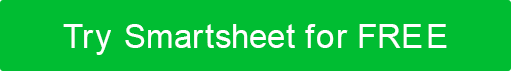 PROJECT NAMEAGILE BUSINESS REQUIREMENTS 
DOCUMENT TEMPLATECOMPANY NAMEStreet AddressCity, State and Zipwebaddress.comVersion 0.0.000/00/0000TABLE OF CONTENTSEXECUTIVE SUMMARY SNAPSHOTProvide a brief executive summary (overview of your business requirements) here. Your executive summary should be a “snapshot” of the purpose of your business requirements, including a brief description of any analysis, findings, project description, scope, business drivers, proposed process, current process, and functional requirements. Here are the questions you should answer when writing your business requirements executive summary: What is the goal (purpose) of this business requirements document (BRD)? Who is the audience for this business requirements document?PROJECT DESCRIPTIONIn this section, describe the project for which you are writing this business requirements document. Describe the project’s purpose, what the current process/solution is for the project, what the challenges are, and why you need to undertake the project. PROJECT SCOPEProvide a high-level description of the project’s scope, including a list of project-specific goals, tasks, deliverables, costs, deadlines -- everything that is “in” and “out” of scope for the project. This information provides team members with guidelines for the scope of the project, so they can plan and resource accordingly. IN SCOPEThe following are “in scope” for the project:In-scope item 1 In-scope item 2 In-scope item 3 In-scope item 4 Etc. OUT OF SCOPEThe following are “out of scope” for the project:Not-in-scope item 1 Not-in-scope item 2 Not-in-scope item 3 Not-in-scope item 4 Etc. BUSINESS DRIVERSEnter the reasons (i.e., business drivers) why your business is initiating the project. In short, Why are you undertaking the project? Examples might include the following: Legal requirements Cost savings with a more efficient practice Updated import/export laws Improved efficiency Improved sales Etc. BUSINESS DRIVER #1Provide a detailed explanation for business driver #1. BUSINESS DRIVER #2Provide a detailed explanation for business driver #2. BUSINESS DRIVER #3Provide a detailed explanation for business driver #3. CURRENT PROCESSProvide details of your current process for addressing the primary issue your project attempts to solve. Feel free to include diagrams, flowcharts, or other visuals to illustrate the current process. PROPOSED PROCESSProvide details of the proposed process for addressing the primary issue your project attempts to solve. Feel free to include diagrams, flowcharts, or other visuals to illustrate the proposed process. For this process, we recommend you use the same illustrative tool/style that you used for your current process (above). FUNCTIONAL REQUIREMENTSDetail the project’s functional requirements by enumerating the ways in which the current process addresses the issue and by describing the functional requirements necessary to the project’s success. PRIORITYREQUIREMENTS CATEGORIES (RC1) NON-FUNCTIONAL REQUIREMENTSFINANCIAL STATEMENTSDetail the financial impact of the project on the company’s balance sheet for the projected duration of the project. COST AND BENEFITProvide a detailed list of all costs involved in the proposed project, along with a cost-benefit analysis. Include proposed or projected funding source details for the project’s expenses.RESOURCESProvide details of the resources required for the project. Include personnel needs, hardware, software, equipment, office space, etc. SCHEDULE, TIMELINE, AND DEADLINESProvide a detailed list of the project’s schedule-specific timelines, deadlines, milestones, etc.ASSUMPTIONSProvide a detailed list of assumptions (project factors believed to be true but that haven’t been confirmed) to better determine the project’s risk factors.GLOSSARY  REFERENCESAPPENDIXInclude any additional information for reference, including process details, analysis results, studies, third-party examples, etc.VERSION HISTORYVERSION HISTORYVERSION HISTORYVERSION HISTORYVERSION HISTORYVERSIONAPPROVED BYREVISION DATEDESCRIPTION OF CHANGEAUTHORUse the following priority table. It allows you to apply a ratings system to your requirements, so you have the visibility (into the value, status, and description of each requirement) that’s necessary for determining whether a particular requirement is essential to project success:Use the following priority table. It allows you to apply a ratings system to your requirements, so you have the visibility (into the value, status, and description of each requirement) that’s necessary for determining whether a particular requirement is essential to project success:Use the following priority table. It allows you to apply a ratings system to your requirements, so you have the visibility (into the value, status, and description of each requirement) that’s necessary for determining whether a particular requirement is essential to project success:ValueRatingDescription1CriticalThe requirement is critical to the project’s success. Without fulfilling this requirement, the project is not possible. 2HighThe requirement is high priority re the project’s success, but the project could still be implemented in a minimum viable product (MVP) scenario. 3MediumThe requirement is important to the project’s success, as it provides value, but the project could still be implemented in an MVP scenario. 4LowThe requirement is low priority (i.e., it would be nice to have), but the project’s success is not dependent upon it. 5FutureThe requirement is outside of the project’s scope and is included as a possible component of a prospective release and/or feature. In this section, detail the project’s functional use; break down your project’s requirements into categories so that they’re easy to understand. You can duplicate this section for any successive project categories as needed. The following table includes a unique ID for each requirement, the details of each requirement, the priority of each requirement, and the name of the person who is driving or is responsible for the requirement. In this section, detail the project’s functional use; break down your project’s requirements into categories so that they’re easy to understand. You can duplicate this section for any successive project categories as needed. The following table includes a unique ID for each requirement, the details of each requirement, the priority of each requirement, and the name of the person who is driving or is responsible for the requirement. In this section, detail the project’s functional use; break down your project’s requirements into categories so that they’re easy to understand. You can duplicate this section for any successive project categories as needed. The following table includes a unique ID for each requirement, the details of each requirement, the priority of each requirement, and the name of the person who is driving or is responsible for the requirement. In this section, detail the project’s functional use; break down your project’s requirements into categories so that they’re easy to understand. You can duplicate this section for any successive project categories as needed. The following table includes a unique ID for each requirement, the details of each requirement, the priority of each requirement, and the name of the person who is driving or is responsible for the requirement. IDRequirementPriorityRaised ByRC 1RC 2RC 3RC 4Detail all non-functional requirements (NFRs) of the project, including such things as features, system behavior, and project characteristics that relate to user experience. Detail all non-functional requirements (NFRs) of the project, including such things as features, system behavior, and project characteristics that relate to user experience. IDRequirementNFR 1NFR 2NFR 3NFR 4NFR 5NFR 6NFR 7NFR 8NFR 9For easy reference, enter any terms, abbreviations, and/or acronyms that you include in this document. For easy reference, enter any terms, abbreviations, and/or acronyms that you include in this document. Term / Abbreviation ExplanationProvide links to all the resources (websites, documents, etc.) that you’ve referenced in this document. Provide links to all the resources (websites, documents, etc.) that you’ve referenced in this document. NameLocationDISCLAIMERAny articles, templates, or information provided by Smartsheet on the website are for reference only. While we strive to keep the information up to date and correct, we make no representations or warranties of any kind, express or implied, about the completeness, accuracy, reliability, suitability, or availability with respect to the website or the information, articles, templates, or related graphics contained on the website. Any reliance you place on such information is therefore strictly at your own risk.